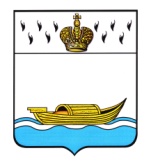           АДМИНИСТРАЦИЯ    Вышневолоцкого городского округа                                                          Распоряжениеот  29.12.2020                                                                                            № 2088-р                                               г. Вышний ВолочекОб утверждении перечня государственногоимущества Тверской области, предлагаемого кпередаче из государственной собственностиТверской области в собственность муниципальногообразования Вышневолоцкий городской округ Тверской области   	В соответствии с Уставом Вышневолоцкого городского округа  Тверской области, распоряжением Главы Вышневолоцкого городского округа от 31.12.2019 № 4-рг «О распределении обязанностей между Главой Вышневолоцкого городского округа, Первым заместителем Главы Администрации Вышневолоцкого городского округа, заместителями Главы Администрации Вышневолоцкого городского округа», на основании письма  Министерства образования Тверской области  от 18.12.2020 № 1-01-29/16962-05  в  рамках реализации федерального проекта «Успех каждого ребенка» национального проекта «Образование»:     1. Утвердить перечень государственного имущества Тверской области, предлагаемого к передаче из государственной собственности Тверской области в собственность муниципального образования Вышневолоцкий городской округ Тверской области согласно приложения, в целях его последующего закрепления в установленном порядке за муниципальным бюджетным общеобразовательным  учреждением «Зеленогорская средняя общеобразовательная школа» (МБОУ  «Зеленогорская СОШ»).       2. Предложить Министерству имущественных и земельных отношений Тверской области рассмотреть вопрос о передаче имущества, указанного в пункте 1 настоящего распоряжения из государственной собственности Тверской области в собственность муниципального образования Вышневолоцкий городской округ Тверской области.     3. Контроль за выполнением настоящего распоряжения  оставляю за собой.     4. Настоящее распоряжение вступает в силу со дня его принятия. Заместитель Главы Администрации Вышневолоцкого городского округа 	                                          С.П.Петров Приложение    к распоряжению Администрации Вышневолоцкого городского округа                                                                                                                                                                     от  29. 12.2020  №2088-рПЕРЕЧЕНЬгосударственного имущества Тверской области, предлагаемого к передаче из государственной собственности Тверской области в собственность муниципального образования Вышневолоцкий городской округ Тверской областиЗаместитель Главы АдминистрацииВышневолоцкого городского округа                                                     С.П.Петров№п/пНаименованиеЕдиница измере-нияКоличестоСтоимость за единицу в рубляхОбщая стоимость в рублях1Ноутбук HP 250 G7 (1L3U4EA) Dark Ash Silver 15.6" (HD Cel N4020/4Gb/500Gb/DOS)шт.137650,0037650,00ИТОГО37650,00